附件1园林植物铭牌样式样式一：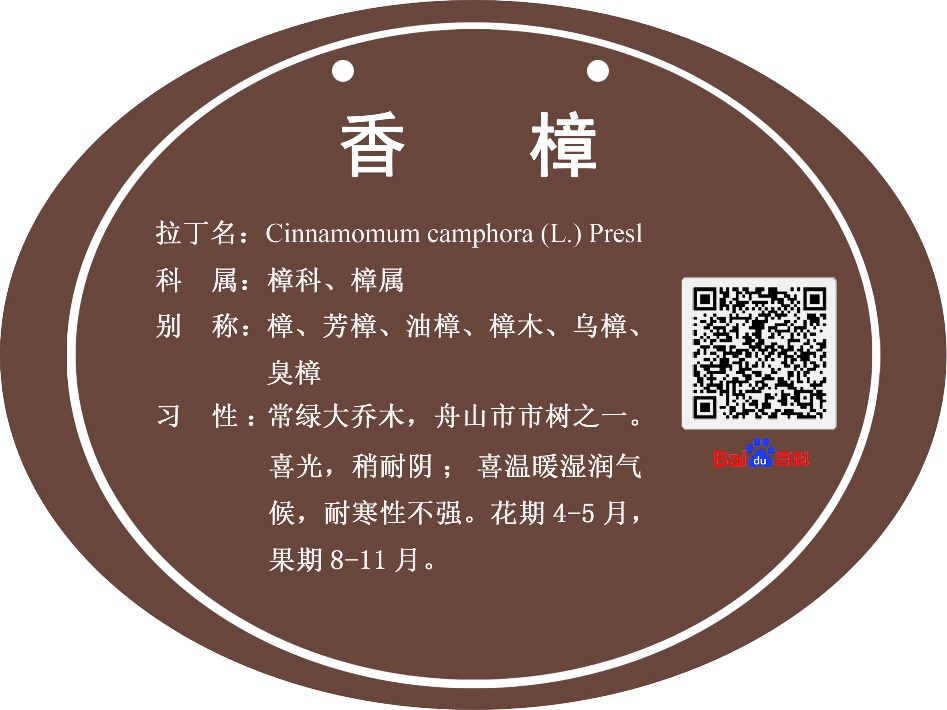 样式二：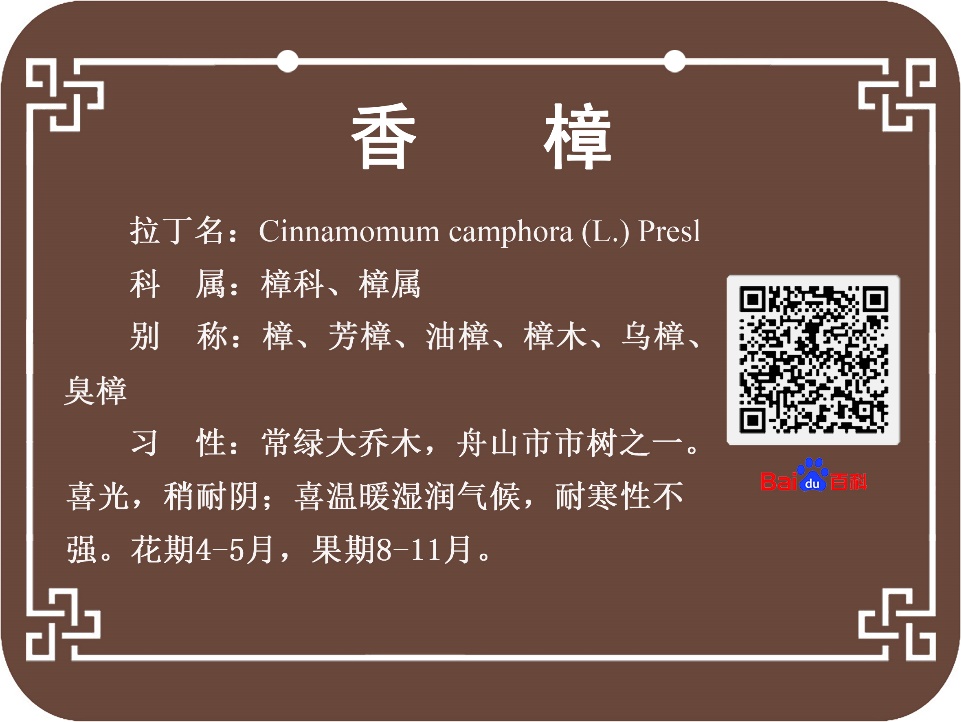 样式三：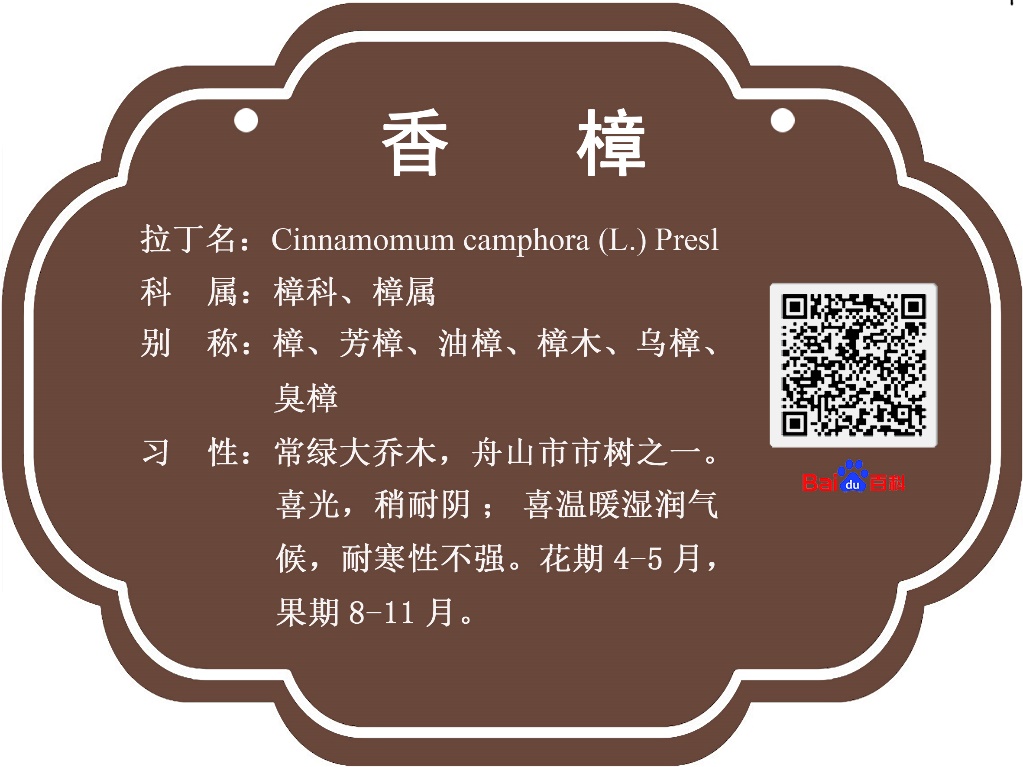 